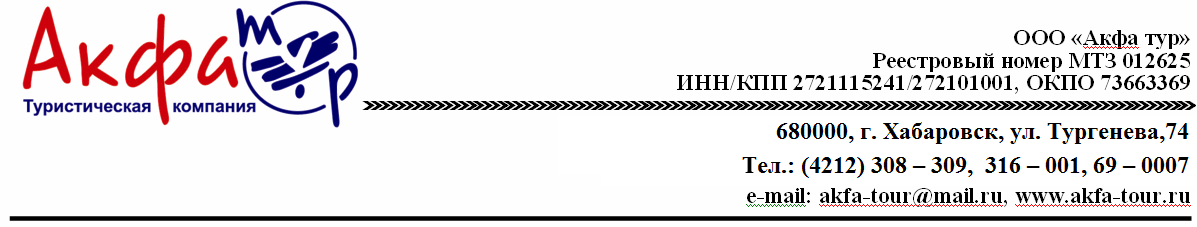 Групповой Тур “Осень в Японии”. ОКТЯБРЬ 2019Никко– Токио – Хаконе 13.10.2019 - 20.10.2019 I 8 дней / 7 ночейАвиаперелет: из Хабаровска – от 19 500 руб/чел (без багажа), от 26 100 руб/чел (с багажом)из Владивостока – от 19 900 руб/чел (без багажа), от 27 100 руб/чел (с багажом)из Иркутска - 24 600 руб/чел (без багажа), 30 500 руб/чел (с багажом) !!!Внимание! Все дополнительные экскурсии заказываются до выезда!17.10-18.10 - ДОПОЛНИТЕЛЬНАЯ ЭКСКУРСИЯ КИОТО-НАРА 2 ДНЯ/1 НОЧЬ. Стоимость 40 000 руб/чел. (при группе от 10 чел.)17.10 - ДОПОЛНИТЕЛЬНАЯ ЭКСКУРСИЯ «ТОКИО СОВРЕМЕННЫЙ С ПОСЕЩЕНИЕМ ОСТРОВА ОДАЙБА» 10 000 руб/чел. (при группе от 6 чел.)18.10 - ДОПОЛНИТЕЛЬНАЯ ЭКСКУРСИЯ В ЙОКОГАМУ 9 500 руб/чел. (при группе от 6 чел.)19.10 - ДОПОЛНИТЕЛЬНАЯ ЭКСКУРСИЯ В КАМАКУРУ 9 000 руб/чел. (при группе от 6 чел.)Отель для данного тура “Toyoko Inn Tokyo Shinagawa Konan- guchi Tennozu Isle” три звезды ***В стоимость группового тура "Осень в Японии" включено:- проживание в отеле «Toyoko Inn Tokyo Shinagawa Konan-guchi Tennozu Isle» 3* в двухместных или одноместных номерах с завтраком;- День 1 - встреча в аэропорту русскоговорящим гидом, трансфер на скоростном поезде Narita Express // Трансфер на автобусе Green Tomato (японский водитель с табличкой, shared bus);- День 8 - трансфер в аэропорт с русскоговорящим гидом на скоростном поезде Narita Express // Трансфер на автобусе Green Tomato (японский водитель с табличкой, shared bus);- 2 экскурсионных дня с гидом на заказном автобусе;- 1 экскурсионный день с гидом на общественном транспорте;- 3 обеда во время экскурсий;- входные билеты по экскурсионной программе;- мед. страховка;- виза.Дополнительно оплачивается:- авиаперелет; - дополнительные услуги и экскурсии, не включенные в программу.Проживание в ДВ номере/с чел.Проживание в ОДН номере/с чел.Ребенок до 12-ти лет на доп.кроватиРебенок до 12-ти лет без доп.кровати74 500 руб.85 500 руб.69 500 руб.64 500 руб.ДЕНЬ 1Хабаровск//Владивосток//Иркутск - Токио13.10Вылет из Хабаровска//Владивостока//Иркутска в Токио.  Прибытие в Токио. Трансфер в отель с гидом на скоростном поезде Narita Express (при группе от 6 чел.)//Трансфер в отель на Green Tomato (японский водитель, без гида, shared bus).Гид 13:00-18:00//19:00-21:00ДЕНЬ 2Никко 14.10Экскурсия на заказном транспорте в Никко включает в себя посещение: Национального Парка Никко, Святилища Тосегу, а также водопада Кэгон.(Завтрак, обед). Гид, автобус 09:00-19:00.ДЕНЬ 3Токио15.10Экскурсия по Токио с гидом на общественном транспорте включает в себя посещение: Музей Эдо, Императорского дворца, Токийской башни и фешенебельного района Гинза.(Завтрак, обед). Гид 09:00-18:00.ДЕНЬ 4Хаконе16.10Экскурсия в Хаконе на заказном автобусе с гидом включает в себя круиз по озеру Аси и посещение: канатной дороги Хаконе, долины Овакудани, Музея современного искусства под открытым небом.(Завтрак, обед). Гид, автобус 08:30-18:30.ДЕНЬ 5 - ДЕНЬ 7Токио17.10-19.10(Завтрак в отеле). Свободный день.**Возможны экскурсии за дополнительную плату. 17.10-18.10 - ДОПОЛНИТЕЛЬНАЯ ЭКСКУРСИЯ КИОТО-НАРА  2ДНЯ/1НОЧЬ. Стоимость 40 000 руб/чел. (при группе от 10 чел.)Переезд в Осаку на Синкансене. Экскурсия на общественном транспорте в г. Нара включает в себя посещение: Парка Нара, Храм Тодай-дзи, Касуга Тайся, а также по желанию прогулка по торговой улице Дотонбори в г. Осака. Ночь в отеле Осака.Экскурсия по Киото включает в себя посещение: Бамбукового леса в районе Арасияма, Золотого павильона – "Кинкакудзи", Храм чистой воды "Киёмизу-дэра", квартала гейш Гион.Гид, заказной автобус 11:00-18:00/09:00-19:00 (Обед).17.10 – ДОПОЛНИТЕЛЬНАЯ ЭКСКУРСИЯ «ТОКИО СОВРЕМЕННЫЙ С ПОСЕЩЕНИЕМ ОСТРОВА ОДАЙБА». Стоимость 10 000 руб/чел (при группе от 6 чел.)Экскурсия по Токио с гидом на общественном транспорте включает в себя посещение: древнейшего района Асакуса, храма Асакуса Канон, Торговой улочки Накамисе-Дори. Вы совершите круиз по реке Сумида на остров Одайба, посетите выставочный центр "Toyota" - "Mega Web", Ретро Гараж, прогуляетесь по набережной рядом со Статуей Свободы, а также прокатитесь на Колесе Обозрения.18.10 – ДОПОЛНИТЕЛЬНАЯ ЭКСКУРСИЯ В ЙОКОГАМУ. Стоимость 9 500 руб/ чел (при группе от 6 чел.)Экскурсия на общественном транспорте включает в себя посещение: Башни Лендмарк Тауэр, порта будущего «Минато Мирай», корабля-музея Хикаву-Мару. Также Вы совершите морскую прогулку по Токийскому заливу с потрясающим видом на город Йокогама.Гид, общественный транспорт 09:30-17:30 (Обед).19.10 - ДОПОЛНИТЕЛЬНАЯ ЭКСКУРСИЯ В КАМАКУРУ. Стоимость 9 000 руб/чел. (при группе от 6 чел.)Экскурсия в город Камакура на общественном транспорте с гидом включает в себя посещение: статуи Дайбуцу - Великого Будды, "Бамбукового" храма Хококудзи, Храм Хаседера, а также сувенирной улицы.Гид, общественный транспорт 09:30-19:30 (Обед).ДЕНЬ 8Токио – Хабаровск//Владивосток//Иркутск20.10Выписка из Отеля. Встреча с гидом, трансфер в аэропорт на скоростном поезде Narita Express (при группе от 6 чел.)//Трансфер в аэропорт Green Tomato (японский водитель, без гида, shared bus).Вылет в Хабаровск// Владивосток//Иркутск.(Завтрак) Гид 14:00-17:00ДЕНЬ 113 октября 2019/ Воскресенье – Хабаровск//Владивосток//Иркутск – Токио11:55 - 13:35 - Вылет из Хабаровска в Токио рейсом S7 6441.13:20 - 14:40 - Вылет из Владивостока в Токио рейсом S7 6281.13:40 - Встреча с гидом в зоне прилета около таблички «Группа Владивосток 13.10» /«Группа Хабаровск  13.10».14:30 - Обмен Валюты.15:00- Переезд в отель. Вы поедете на скоростном поезде Нарита Экспресс - самый быстрый и самый удобный вариант, дорога в одну сторону занимает около одного часа.16:00 - Прибытие на станцию.17:00 - Заселение в отель.***Для группы вылетающей из Иркутска12:40 - 18:40 - Вылет из Иркутска в Токио прямым рейсом S7 6341.19:30 - Встреча с гидом в зоне прилета около таблички «Группа Иркутск 13.10». Переезд в отель на скоростном поезде Нарита Экспресс. // Встреча с японским водителем около таблички с именем. Трансфер в отель на автобусе Green Tomato.21:00 - Заселение в отель.Время работы гида с 13:30-17:30//19:00-21:00.*Ночь в отеле г. Токио 3 звезды “Toyoko Inn Tokyo Shinagawa Konan-guchi Tennozu Isle"ДЕНЬ 214 октября 2019/ Вторник - Никко07:00 – Завтрак в отеле. 09:00 – Утром в холле отеля Вас ожидает гид и продолжение тура - экскурсия на комфортабельном автобусе в Никко!Не говори «Прекрасно!» пока не увидишь Никко! - так говорят японцы. Мы предлагаем вам увлекательную экскурсию в  национальный природный парк Никко - одно из самых замечательных мест в Японии, славится своей красотой и историческими памятниками. Это сказочный мир горных озер и водопадов.12:00 – Святилище Тосёгу (включено в стоимость тура).Святилище является местом упокоения великого полководца и государственного деятеля, сёгуна Иэясу Токугавы (1543-1616 г.), сумевшего на рубеже XVII века не только захватить высшую власть в Японии, но и положить конец истощавшим страну кровавым междоусобицам. Лучшие художники и ремесленники были собраны со всей страны для работы над Святилищем.13:30 – Обед в ресторане (включено в стоимость тура).15:00 - Водопад Кэгон (включено в стоимость тура).Водопад расположен на реке Дайягава, которая вытекает из восточной части горного озера Тюдзэн-дзи. Когда-то русло реки было перегорожено лавовыми потоками проснувшегося вулкана, и теперь она ниспадает с высоты 97 м, едва покинув пределы озера. Кэгон входит в число трех красивейших водопадов Японии.19:00 - Прибытие в отель.Время работы гида и заказного автобуса с 09:00 до 19:00. *Ночь в отеле г. Токио 3 звезды “Toyoko Inn Tokyo Shinagawa Konan-guchi Tennozu Isle"ДЕНЬ 314 октября 2019/ Вторник - Токио07:00 – Завтрак в отеле.09:00 – В холле отеля Вас ждет гид и экскурсия по Токио на общественном транспорте.10:00 – Музей Эдо (включено в стоимость тура).Музей посвящен истории города Эдо, который в эпоху Мейдзи был переименован в Токио. Музей знакомит с историей города с самого момента его основания в 1590 году сёгуном Токугавой Иэясу и до наших дней.12:00 - Императорский Дворец (фото-стоп около дворца, прогулка по саду)Императорский дворец в Токио, окруженный защитными рвами с водой и массивными стенами — находится на месте бывшего замка Эдо, и является действующей резиденцией императора Японии. Вокруг резиденции — раскинулся огромный парк. Туристы могут попасть на территорию Внешнего и Восточного сада Императорского дворца, а также парка Китаномару. Фотографироваться принято на мосту Нидзюбаси, который проходит над рвом во внешних садах у станции Токио.13:00 – Обед в ресторане (включено в стоимость тура). 14:30 – Токийская башня (смотровая площадка 150 м - включено в стоимость тура).Токийская башня появилась в центре столицы в 1958 году, эта копия парижской Эйфелевой башни является гордостью токийцев и считается одним из символов Токио. Сами японцы называют ее «Токио тава», коверкая английское «Tokyo tower».  Посетители могут подняться на смотровую площадку на высоту 150 метров, где в хорошую погоду можно увидеть г.Фудзи.16:00 – Фешенебельный район Гинза.Гинза – это один из самых ярких и впечатляющих районов Токио. По обеим сторонам его центральной улицы расположились фешенебельные магазины и бутики известных брендов. Масштабы впечатляют.18:00 – Прибытие в отель.Время работы гида с 09:00-18:00.*Ночь в отеле г. Токио 3 звезды “Toyoko Inn Tokyo Shinagawa Konan-guchi Tennozu Isle"ДЕНЬ 414 октября 2019/ Вторник - Хаконе07:00 – Завтрак в отеле. Выписка из отеля.08:30 – В холле отеля Вас ждет гид и путешествие в Хаконе на комфортабельном автобусе!10:30 – Прибытие в Хаконе.Парк Хаконе делится скоростным шоссе на две части: Хаконе - гигантская кальдера потухшего вулкана, в которой сейчас расположено горное озеро Аси, и район вокруг горы Фудзи. В Хаконе есть множество музеев, подвесные канатные дороги, вертолетные прогулки, фешенебельные отели и целые комплексы бань, величественный синтоистский Храм Дракона, прогулочные катера, изысканные рестораны, сувенирные лавки, сероводородные горячие источники, великолепная природа и чистый горный воздух.10:50 –  Круиз по озеру Аси (включено в стоимость тура).В кальдере потухшего вулкана образовалось великолепное горное озеро Аси (Ashi-no-ko). Расположенное в национальном японском парке, озеро Аси является одной из главных достопримечательностей этого района. В его водах отражается гора Фудзи, обрамленная узором стройных сосен, Вы сможете полюбоваться прекрасными пейзажами во время круиза поэтому «кусочку рая» в горах.12:00 –Канатная дорога Хаконе (включено в стоимость тура).Всего за 7 минут с помощью комфортной и удобной канатной дороги Вы достигнете вершины горы. Общая протяженность канатной дороги 1800 метров. Во время подъема Вы сможете полюбоваться цепью гор Хаконе, озерами и лесом японских кедров.12:30 – Прогулка по Долине Овакудани (включено в стоимость тура).Долина Овакудани образовалась в кальдере давно утихшего вулкана. По земным меркам произошло это сравнительно недавно — около 3 тысяч лет назад. Но сейсмическая активность в долине не прекращается. Здесь есть кипящие источники, извергаются горячие потоки и пар, всюду витает серный запах. Чтобы тепловая энергия кипящей серы не пропадала зря, местные жители научились отваривать в ней куриные яйца. Согласно древнему приданию, одно съеденное яйцо Овакудани дарует человеку как минимум семь лет жизни.13:30 – Обед в ресторане.14:30 - Музей под открытым небом (включено в стоимость тура).Музей под Открытым Небом Хаконе передает гармоничное сочетание диких и искусственных творений - природных красот и искусства в разных его проявлениях. В парке музея Вас ждут интерактивные инсталляции, абстрактные скульптуры, а также галерея с работами Пабло Пикассо. Не говоря уже о фантастических видах на холмы и горы Хаконе!Специально для уставших посетителей в музее — бесплатный онсэн для ног Аси-Ю. Это неглубокая длинная канавка с обогащённой минералами водой из местных горячих источников.16:30 – Убытие в отель.18:30- Прибытие в отель.Время работы гида и заказного автобуса с 08:30 до 18:30.*Ночь в отеле г. Токио 3 звезды “Toyoko Inn Tokyo Shinagawa Konan-guchi Tennozu Isle"ДЕНЬ 315 октября 2019/ Вторник – Токио07:00 – Завтрак в отеле.09:00 – В холле отеля Вас ждет гид и экскурсия по Токио на общественном транспорте.10:00 – Музей Эдо (включено в стоимость тура).Музей посвящен истории города Эдо, который в эпоху Мейдзи был переименован в Токио. Музей знакомит с историей города с самого момента его основания в 1590 году сёгуном Токугавой Иэясу и до наших дней.12:00 - Императорский Дворец (фото-стоп около дворца, прогулка по саду)Императорский дворец в Токио, окруженный защитными рвами с водой и массивными стенами — находится на месте бывшего замка Эдо, и является действующей резиденцией императора Японии. Вокруг резиденции — раскинулся огромный парк. Туристы могут попасть на территорию Внешнего и Восточного сада Императорского дворца, а также парка Китаномару. Фотографироваться принято на мосту Нидзюбаси, который проходит над рвом во внешних садах у станции Токио.13:00 – Обед в ресторане (включено в стоимость тура). 14:30 – Токийская башня (смотровая площадка 150 м - включено в стоимость тура).Токийская башня появилась в центре столицы в 1958 году, эта копия парижской Эйфелевой башни является гордостью токийцев и считается одним из символов Токио. Сами японцы называют ее «Токио тава», коверкая английское «Tokyo tower».  Посетители могут подняться на смотровую площадку на высоту 150 метров, где в хорошую погоду можно увидеть г.Фудзи.16:00 – Фешенебельный район Гинза.Гинза – это один из самых ярких и впечатляющих районов Токио. По обеим сторонам его центральной улицы расположились фешенебельные магазины и бутики известных брендов. Масштабы впечатляют.18:00 – Прибытие в отель.Время работы гида с 09:00-18:00.*Ночь в отеле г. Токио 3 звезды “Toyoko Inn Tokyo Shinagawa Konan-guchi Tennozu Isle"ДЕНЬ 5 – ДЕНЬ 7 17 октября – 19 октября 2019/ Четверг – Суббота - Токио07:00 – Завтрак в отеле. Свободное время.*Ночь в отеле г. Токио 3 звезды “Toyoko Inn Tokyo Shinagawa Konan-guchi Tennozu Isle"*Возможны экскурсии за дополнительную плату.17.10-18.10 - ДОПОЛНИТЕЛЬНАЯ ЭКСКУРСИЯ КИОТО-НАРА 2ДНЯ/1НОЧЬ. Стоимость 40 000 руб/чел. (при группе от 10 чел.)Переезд в Осаку на Синкансене. Экскурсия на общественном транспорте в г. Нара включает в себя посещение: Парка Нара, Храм Тодай-дзи, Касуга Тайся, а также по желанию прогулка по торговой улице Дотонбори в г. Осака. Ночь в отеле Осака.Экскурсия по Киото включает в себя посещение: Бамбукового леса в районе Арасияма, Золотого павильона – "Кинкакудзи", Храм чистой воды "Киёмизу-дэра", квартала гейш Гион.Гид, заказной автобус 11:00-18:00/09:00-19:00 (Обед).17.10 – ДОПОЛНИТЕЛЬНАЯ ЭКСКУРСИЯ «ТОКИО СОВРЕМЕННЫЙ С ПОСЕЩЕНИЕМ ОСТРОВА ОДАЙБА».Стоимость 10 000 руб/чел (при группе от 6 чел).Экскурсия по Токио с гидом на общественном транспорте включает в себя посещение: древнейшего района Асакуса, храма Асакуса Канон, Торговой улочки Накамисе-Дори. Вы совершите круиз по реке Сумида на остров Одайба, посетите выставочный центр "Toyota" - "Mega Web", Ретро Гараж, прогуляетесь по набережной рядом со Статуей Свободы, а также прокатитесь на Колесе Обозрения.Гид, общественный транспорт 09:30-19:30 (Обед).18.10 – ДОПОЛНИТЕЛЬНАЯ ЭКСКУРСИЯ В ЙОКОГАМУ. Стоимость 9 500 руб/чел (при группе от 6 чел).Йокогама — второй по величине город Японии, но его можно вполне назвать продолжением многомиллионного мегаполиса Токио, города расположены всего в 30 км друг от друга, и границу между ними определить крайне сложно. Число постоянных жителей Йокогамы превышает 3,5 млн человек. Экскурсия в город Йокогама на общественном транспорте включает в себя посещение: Башни Лендмарк Тауэр, порта будущего «Минато Мирай», корабля-музея Хикаву-Мару. Также Вы совершите морскую прогулку по Токийскому заливу с потрясающим видом на город Йокогама.Гид, общественный транспорт 09:30-17:30 (Обед).19.10 - ДОПОЛНИТЕЛЬНАЯ ЭКСКУРСИЯ В КАМАКУРУ. Стоимость 9 000 руб/чел. (при группе от 6 чел.)Экскурсия в город Камакура на общественном транспорте с гидом включает в себя посещение: статуи Дайбуцу - Великого Будды, "Бамбукового" храма Хококудзи, Храм Хаседера, а также сувенирной улицы.Гид, общественный транспорт 09:30-19:30 (Обед).ДЕНЬ 820 октября 2019/ Воскресенье – Токио - Хабаровск//Владивосток//Иркутск 07:00 - Завтрак в отеле. Выписка из отеля до 10:00.***Для группы вылетающей во Владивосток и Хабаровск09:30 - Трансфер в аэропорт с гидом на скоростном поезде Нарита Экспресс.Прибытие в аэропорт. Регистрация на рейс в Россию.14:35 - 18:30 Вылет из Токио в Хабаровск рейсом S7 6442.15:40-19:05 Вылет из Токио во Владивосток рейсом S7 6282.Время работы гида с 09:00 до 15:00.***Для группы вылетающей в Иркутск14:30 - Трансфер в аэропорт с гидом на скоростном поезде Нарита Экспресс (при группе от 6 чел)//Встреча с японским водителем около таблички с именем. Трансфер в аэропорт 19:30 - 23:55 - Вылет из Токио в Иркутск рейсом S7 6342.Время работы гида с 14:00 до 17:00.